Actividades Sede de La MarinaProgramación octubre 20194 y 5 DE octubre4 y 5 DE octubre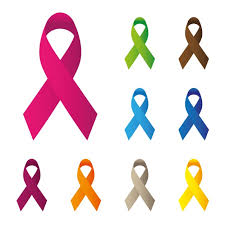 JORNADASOrganiza: aecc Contra el Cáncer (Junta local de Benissa)Colabora: Seu Universitaria de La Marina, Ayuntamiento de Benissa, Conselleria de Sanidad Universidad y Salud Pública y Marina Salud (departamento Salud Dénia).Lugar y hora:  Sala de actos.3 eras JORNADAS AECC PARA PERSONAS CON CÁNCER Y FAMILIARES DE LA MARINA ALTA Y BAIXA Conferencia y talleresInscripciones: aeccbenissa@gmail.com indicando, nombre y apellidos, DNI, dirección postal y teléfono. Más información en 606454723. PLAZAS LIMITADAS.10 octubre10 octubre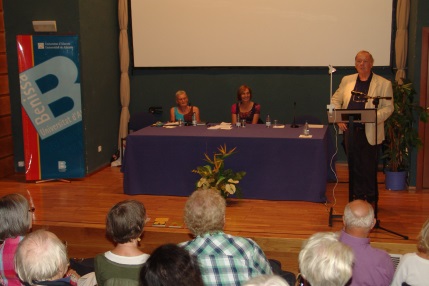 POESÍAOrganiza: Stanza AlacantColabora: Sede Universitaria de La MarinaLugar y hora: Sala de Coordinación, a las 17:00 h.Poetry workshop /  Taller de poesía: «A monthly workshop for those interested in reading and writing contemporary poetry in Spanish and English»Se necesita inscripción previa1, 8, 15, 22 y 29 DE OCTUBRE  1, 8, 15, 22 y 29 DE OCTUBRE  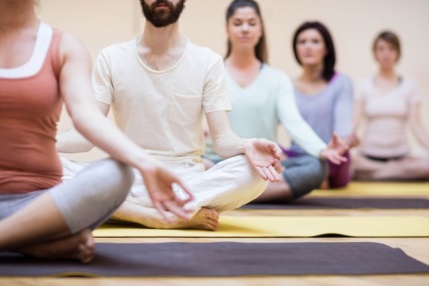 TALLER DE MEDITACIÓNColabora: Sede Universitaria de La Marina.
Lugar y hora: Aula 2, de 19:45h. a 20:45h.Sesiones de Meditación, a cargo de Martín Diego Gil FuchsSe necesita inscripción previa11 octubre11 octubre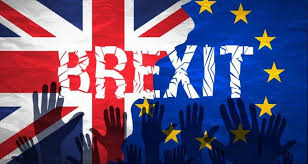 CONFERENCIAOrganiza: Sede Universitaria de La Marina.
Lugar y hora: Sala de actos, a las 19:00 h.“El Brexit y los derechos de los ciudadanos europeos”, a cargo de  Jaume Ferrer Lloret (Catedrático de Derecho Internacional Público y Relaciones Internacionales. Titular de la Cátedra Jean Monnet de la Comisión Europea).18 OCTUBRE18 OCTUBRE18 OCTUBRE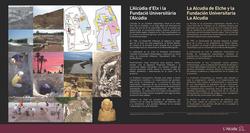 EXPOSICIÓNOrganiza: Sede Universitaria de La MarinaLugar y hora: Sala de Exposiciones, a las 19:30 h.«La Alcudia de Elche y la Fundación Universitaria La Alcudia» contaremos con la presencia del comisario de la exposición Lorenzo Abad CasalDescripción:  La Fundación Universitaria de Investigación Arqueológica La Alcudia se creó en 1996 mediante un acuerdo entre la Universidad de Alicante, el Ayuntamiento de Elche y la familia Ramos. Posteriormente se incorporó la Diputación Provincial de Alicante.La Fundación ha impulsado la modernización de las estructuras del yacimiento de La Alcudia de Elche, tanto desde el punto de vista administrativo como de las instalaciones expositivas y de su investigación. Se ha construido un Centro de Interpretación, reformado el antiguo Museo Monográfico y llevado a cabo nuevos trabajos arqueológicos.EXPOSICIÓNOrganiza: Sede Universitaria de La MarinaLugar y hora: Sala de Exposiciones, a las 19:30 h.«La Alcudia de Elche y la Fundación Universitaria La Alcudia» contaremos con la presencia del comisario de la exposición Lorenzo Abad CasalDescripción:  La Fundación Universitaria de Investigación Arqueológica La Alcudia se creó en 1996 mediante un acuerdo entre la Universidad de Alicante, el Ayuntamiento de Elche y la familia Ramos. Posteriormente se incorporó la Diputación Provincial de Alicante.La Fundación ha impulsado la modernización de las estructuras del yacimiento de La Alcudia de Elche, tanto desde el punto de vista administrativo como de las instalaciones expositivas y de su investigación. Se ha construido un Centro de Interpretación, reformado el antiguo Museo Monográfico y llevado a cabo nuevos trabajos arqueológicos.